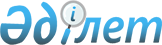 Қазақстан Республикасы Yкiметiнiң 2004 жылғы 28 қазандағы N 1105 қаулысына толықтыру енгiзу туралы
					
			Күшін жойған
			
			
		
					Қазақстан Республикасы Үкіметінің 2006 жылғы 6 маусымдағы N 512 Қаулысы. Күші жойылды - Қазақстан Республикасы Үкіметінің 2010 жылғы 20 мамырдағы № 454 Қаулысымен      Ескерту. Күші жойылды - ҚР Үкіметінің 2010.05.20 № 454 Қаулысымен.      Қазақстан Республикасының Үкiметi ҚАУЛЫ ЕТЕДI:



      1. "Қазақстан Республикасы Энергетика және минералдық ресурстар министрлiгiнiң мәселелерi" туралы Қазақстан Республикасы Үкiметiнiң 2004 жылғы 28 қазандағы N 1105 қаулысына (Қазақстан Республикасының ПҮКЖ-ы, 2004 ж., N 38, 515-құжат) мынадай толықтыру енгiзiлсiн: 

      көрсетiлген қаулымен бекiтiлген Қазақстан Республикасы Энергетика және минералдық ресурстар министрлiгi туралы ережеде 11-тармақшадағы "кепiлдiктер беруге" деген сөздерден кейiн ";" белгiсi қойылып, мынадай мазмұндағы 6) тармақшамен толықтырылсын: 

      "6) Министрлiктiң, Министрлiк жетекшiлiк ететiн Қазақстан Республикасының энергетика және минералдық ресурстар салаларында өз қызметiн жүзеге асыратын кәсiпорындардың, мекемелердiң, ұйымдардың қызметкерлерiн көтермелеу, арнайы белгiлермен, құрмет грамоталарымен және көтермелеудiң басқа да түрлерiмен марапаттау жүйесiн жүзеге асыруға".



      2. Осы қаулы қол қойылған күнiнен бастап қолданысқа енгiзiледi.      Қазақстан Республикасының 

      Премьер-Министрi 
					© 2012. Қазақстан Республикасы Әділет министрлігінің «Қазақстан Республикасының Заңнама және құқықтық ақпарат институты» ШЖҚ РМК
				